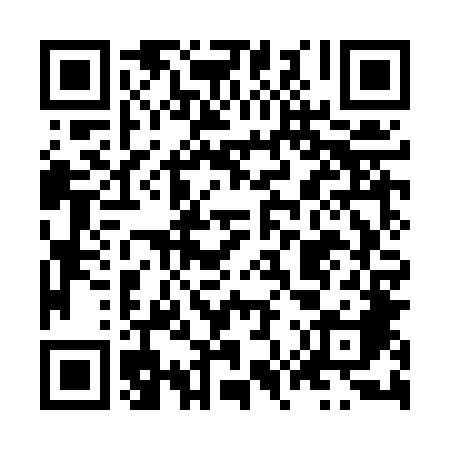 Ramadan times for Kolonia Pohulanka, PolandMon 11 Mar 2024 - Wed 10 Apr 2024High Latitude Method: Angle Based RulePrayer Calculation Method: Muslim World LeagueAsar Calculation Method: HanafiPrayer times provided by https://www.salahtimes.comDateDayFajrSuhurSunriseDhuhrAsrIftarMaghribIsha11Mon3:553:555:4911:363:275:245:247:1212Tue3:523:525:4711:363:295:265:267:1413Wed3:503:505:4511:363:305:285:287:1614Thu3:473:475:4211:353:325:305:307:1815Fri3:453:455:4011:353:335:315:317:2016Sat3:423:425:3811:353:355:335:337:2217Sun3:403:405:3511:353:365:355:357:2418Mon3:373:375:3311:343:385:375:377:2619Tue3:343:345:3011:343:395:385:387:2820Wed3:323:325:2811:343:405:405:407:3021Thu3:293:295:2611:333:425:425:427:3222Fri3:263:265:2311:333:435:445:447:3423Sat3:233:235:2111:333:455:455:457:3624Sun3:213:215:1911:323:465:475:477:3825Mon3:183:185:1611:323:475:495:497:4026Tue3:153:155:1411:323:495:515:517:4227Wed3:123:125:1211:323:505:525:527:4528Thu3:093:095:0911:313:515:545:547:4729Fri3:063:065:0711:313:535:565:567:4930Sat3:043:045:0511:313:545:585:587:5131Sun4:014:016:0212:304:557:007:008:541Mon3:583:586:0012:304:577:017:018:562Tue3:553:555:5712:304:587:037:038:583Wed3:523:525:5512:294:597:057:059:014Thu3:493:495:5312:295:007:077:079:035Fri3:463:465:5012:295:027:087:089:056Sat3:433:435:4812:295:037:107:109:087Sun3:403:405:4612:285:047:127:129:108Mon3:363:365:4412:285:057:137:139:139Tue3:333:335:4112:285:077:157:159:1510Wed3:303:305:3912:275:087:177:179:18